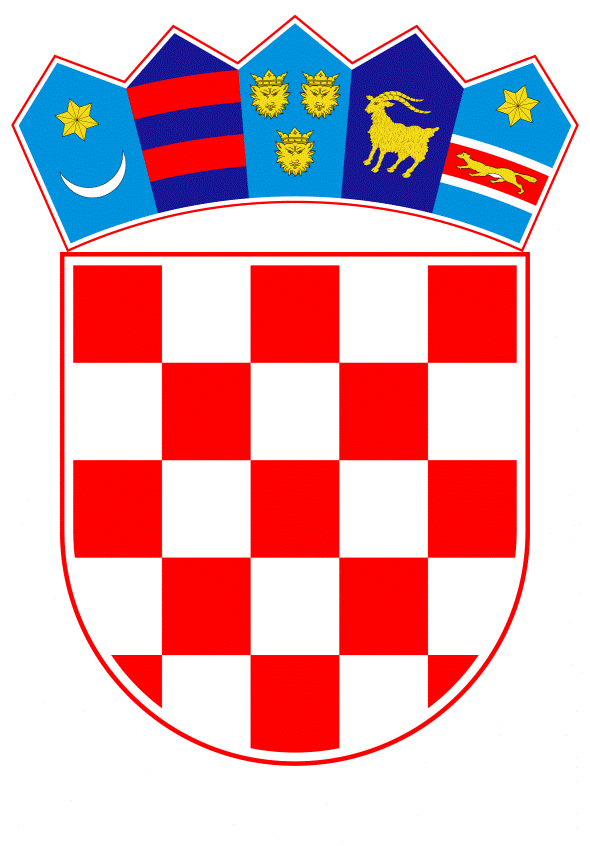 VLADA REPUBLIKE HRVATSKEZagreb, 18. lipnja 2021.______________________________________________________________________________________________________________________________________________________________________________________________________________________________Banski dvori | Trg Sv. Marka 2  | 10000 Zagreb | tel. 01 4569 222 | vlada.gov.hr  PrijedlogNa temelju članka 31.stavka 3. Zakona o Vladi Republike Hrvatske (Narodne novine, br. 150/11, 119/14, 93/16 i 116/18), a u vezi s člankom 20. Zakona o Zakladi „Hrvatska za djecu“ (Narodne novine, broj 82/15), Vlada Republike Hrvatske je na sjednici održanoj _____________ 2021. godine donijelaZ A K L J U Č A KPrihvaća se Izvješće o radu Zaklade „Hrvatska za djecu“ za 2020. godinu, u tekstu koji je dostavio Upravni odbor Zaklade „Hrvatska za djecu“ aktom, KLASA: 022-03/21-01/01, URBROJ: ZHZD/01-21-01, od 29. travnja 2021. KLASA: URBROJ: Zagreb,                                                                                                                    PREDSJEDNIKmr. sc. Andrej Plenković                                                   O b r a z l o ž e n j eSukladno članku 20. stavku 2. Zakona o Zakladi „Hrvatska za djecu“ (u daljnjem tekstu: Zaklada) Upravni odbor Zaklade obvezan je do 30. travnja tekuće godine dostaviti Vladi Republike Hrvatske izvješće o radu Zaklade za proteklu godinu.Temeljem Izvješća o radu Zaklade za 2020. godinu, Zaklada je ostvarivala svrhu zbog koje je osnovana kroz dodjelu novčanih potpora obiteljima u situacijama različitih socijalnih, zdravstvenih, odgojnih i obrazovnih potreba djece, (su)financiranje projekata i programa pravnih osoba, dodjelu stipendija učenicima tijekom redovitog školovanja i drugim aktivnostima.U 2020. godini Zaklada je dodijelila 985 novčanih potpora fizičkim osobama u ukupnom iznosu od 4.434.254, 50 kn, a od toga su dodijeljene:- 122 novčane potpore u slučaju višestrukog poroda u ukupnom iznosu od 489.000,00 kn- 39 novčanih potpora za udomljeno dijete do tri godine u ukupnom iznosu od 4.095,90 kn- 82 novčane potpore za bolesnu djecu, djecu oštećena zdravlja i djecu s teškoćama u razvoju      u ukupnom iznosu od 947.131,25 kn- 3 novčane potpore za darovitu djecu u ukupnom iznosu od 32.036,00 kn- 384 novčane potpore za djecu u sustavu obrazovanja u ukupnom iznosu od 1.327.518,00 kn- 120 novčanih potpora za tekuće životne potrebe djece u ukupnom iznosu od 564.829,00 kn- 5 novčanih potpora za djecu koja izlaze iz sustava skrbi u ukupnom iznosu od 66.000,00 kn- 230 novčanih potpora za obitelji ekonomski pogođene epidemijom bolesti COVID-19 u   ukupnom iznosu od 848.000,00 kn.U izvještajnom razdoblju Zaklada je iznosom od 141.437,69 kn izravno (su)financirala projekt Hrvatskog saveza za rijetke bolesti pod nazivom „Provedba novorođenačkog probira“ i dodijelila dvije jednokratne novčane potpore male vrijednosti pravnim osobama u ukupnom iznosu od 10.000,00 kn.S naslova stipendija učenicima na redovnom srednjoškolskom obrazovanju u 2020. godini isplaćeno je ukupno 525.000,00 kn.Zaklada je provodila i brojne samostalne aktivnosti tijekom godine za obitelji u potrebi radi pružanja dodatne vrijednosti djeci i poboljšanja kvalitete njihovog života.Samostalni projekti Zaklade u 2020. godini su:1. „Sufinanciranje troškova školske prehrane za djecu koja žive u siromaštvu ili su u riziku od siromaštva u školskoj godini 2019/2020  (za provedbu je ukupno isplaćeno 1.352.583,20 kn za 1.721 dijete u 40 osnovnih škola)2. Koncert mladih talenata Zaklade ((su)financiranje nabavke glazbenih instrumenata ili troškova sudjelovanja na glazbenim natjecanjima/smotrama za devetero talentirane djece)3. Stručne panel rasprave na temu toksičnog stresa (održane radi senzibiliziranja javnosti o postojanju djece koja su izložena toksičnom stresu)4. „Moja nova škola-autoškola“ (korisnicima projekta isplaćen je iznos od 4.398,75 kn u svrhu osposobljavanja za upravljanje vozilom „B“ kategorije)5. „Moja maturalna večer“ (modna revija u kojoj je sudjelovalo 19 korisnika ustanova koje skrbe o djeci i mladima bez odgovarajuće roditeljske skrbi)6. „I ja putujem“ (projektom je omogućeno ljetovanje za deset obitelji s ukupno 26 djece, a isplaćene su im potpore u ukupnom iznosu od 26.225,00 kn)7. „Sport za sve“ (projektom su osigurane besplatne jednogodišnje članarine za djecu u 13 rukometnih zagrebačkih klubova.8. Humanitarna akcija „Spojimo Hrvatsku“ (humanitarnom akcijom osigurani su pokloni za ukupno 540 djece iz obitelji i ustanova.Ukupni prihodi Zaklade u 2020. godini iznose 8.787.907 kn, a ukupni rashodi iznose 8.484.681 kn.Rezultati rada Zaklade u 2020. godini ukazuju da je Zaklada ostvarila svoju svrhu u izvještajnom razdoblju te da ima važnu ulogu u svakodnevnom poboljšanju uvjeta rasta i razvoja djece i mladih Republike Hrvatske. Stoga se predlaže Vladi Republike Hrvatske prihvaćanje Izvješća Zaklade za 2020. godinu.Predlagatelj:Ministarstvo rada, mirovinskoga sustava, obitelji i socijalne politikePredmet:Izvješće o radu Zaklade „Hrvatska za djecu“ za 2020. godinu